                        …….. / ……….. / …………                                                                           …….. / ……….. / …………                                     Öğrenci İşleri                                                                                                           Öğrenci imzaAdı SoyadıÖğrenci NoBölümüDoğum YeriDoğum TarihiBaba AdıAnne AdıİLİŞİK KESME NEDENİİLİŞİK KESME NEDENİMezuniyet   Yatay Geçiş  Kendi İsteği İle Kaydı Silindi Başarısızlık Nedeniyle Kaydı SilindiDevamsızlık Nedeniyle Kaydı SilindiÇıkarılma Cezası Alması Nedeniyle Kaydı SilindiİLİŞİĞİ/ZİMMETİ BULUNMADIĞINI BİLDİRENİLİŞİĞİ/ZİMMETİ BULUNMADIĞINI BİLDİRENİLİŞİĞİ/ZİMMETİ BULUNMADIĞINI BİLDİRENBİRİMLERADI SOYADIİMZAİlgili Bölüm Laboratuvar SorumlusuDekanlık Ayniyat BirimiDolap Anahtarı SorumlusuKütüphane ve Dokümantasyon D.Başk.Diğer (………………………..)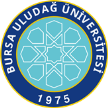 